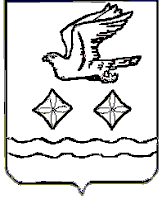 АДМИНИСТРАЦИЯГОРОДСКОГО ОКРУГА СТУПИНО МОСКОВСКОЙ ОБЛАСТИПОСТАНОВЛЕНИЕ ______________ № ___________г. СтупиноОб утверждении муниципальной программы городского округа Ступино Московской области «Переселение граждан из аварийного жилищного фонда» В соответствии с Бюджетным кодексом Российской Федерации, Жилищным кодексом Российской Федерации, Федеральным законом от 06.10.2003 № 131-ФЗ «Об общих принципах организации местного самоуправления в Российской Федерации», постановлением Правительства РФ от 17.12.2010 N 1050 «О реализации отдельных мероприятий государственной программы Российской Федерации «Обеспечение доступным и комфортным жильем и коммунальными услугами граждан Российской Федерации», уставом городского округа Ступино Московской области, постановлением администрации городского округа Ступино Московской области от 01.12.2017 №07-п «Об утверждении Порядка принятия решений о разработке, формировании, реализации и оценки эффективности муниципальных программ городского округа Ступино Московской области», постановлением администрации городского округа Ступино Московской области от 03.09.2019 № 2500-п «Об утверждении Перечня муниципальных программ городского округа Ступино Московской области» ПОСТАНОВЛЯЮ:Утвердить муниципальную программу городского округа Ступино Московской области  «Переселение граждан из аварийного жилищного фонда» (Прилагается).Настоящее постановление вступает  в силу с 01.01.2020 и применяется к правоотношениям, возникающим в связи с составлением, рассмотрением, утверждением и исполнением бюджета городского округа Ступино Московской области, начиная с бюджета городского округа Ступино Московской области на 2020 год и на плановый период 2021 и 2022 годов.Контроль за исполнением настоящего постановления возлагаю на заместителя главы администрации городского округа Ступино Московской области Фунтикова Д.А.Глава городского округа СтупиноМосковской области                  			                		В.Н. НазароваПриложениек постановлению администрации городского округа Ступино Московской области ______________ № ___________ МУНИЦИПАЛЬНАЯ ПРОГРАММА ГОРОДСКОГО ОКРУГА СТУПИНО МОСКОВСКОЙ ОБЛАСТИ «ПЕРЕСЕЛЕНИЕ ГРАЖДАН ИЗ АВАРИЙНОГО ЖИЛИЩНОГО ФОНДА»1. Паспорт муниципальной программы2. Общая характеристика сферы реализации муниципальной программыОдним из ключевых приоритетов государственной политики Российской Федерации является повышение качества жизни своих граждан. Важнейшим направлением в данной сфере выступает переселение граждан из аварийного жилищного фонда. Мониторинг текущего состояния жилищного фонда на территории городского округа Ступино Московской области на 2019 год  выявил площадь аварийного жилищного фонда в Московской области, признанного таковым – 33,89 тыс. кв.м.,  их них 14,67 тыс. кв.м. подлежит расселению за счет средств бюджета Московской области и за счет бюджета муниципального образования. Решение вопроса ликвидации аварийного жилищного фонда требует комплексных программных методов, определяющих систему мероприятий по формированию жилищного фонда и переселению граждан из аварийного жилищного фонда. Полнота и достоверность сведений об аварийных многоквартирных домах обеспечивается путем непрерывного сбора данных о количестве жилых помещений в аварийных многоквартирных домах, подлежащих расселению, их общей площади, количестве жителей, подлежащих переселению, о заявленных гражданами способах решения жилищного вопроса, и своевременного предоставления уточненных сведений об аварийных многоквартирных домах заказчику муниципальной программы для ее корректировки.3. Цели муниципальной программыЦелями Программы являются:- обеспечение расселения многоквартирных домов, признанных в установленном законодательством Российской Федерации порядке аварийными и подлежащими сносу или реконструкции в связи с физическим износом в процессе эксплуатации;- создание безопасных и благоприятных условий проживания граждан и внедрение ресурсосберегающих, энергоэффективных технологий;- финансовое и организационное обеспечение переселения граждан из непригодного для проживания жилищного фонда.В ходе реализации Программы осуществляются: финансовое и организационное обеспечение курирующим министерством и муниципальным образованием в вопросе переселения граждан из аварийных многоквартирных домов; выполнение обязательств собственника по предоставлению жилых помещений гражданам, проживающим в муниципальных жилых помещениях аварийных многоквартирных домов; обеспечение жилищных прав собственников жилых помещений в аварийных многоквартирных домах, связанных с изъятием их жилых помещений для муниципальных нужд путем приобретения жилых помещений и (или) предоставления возмещения за жилые помещения; обеспечение граждан, проживающих в аварийных многоквартирных домах, благоустроенными жилыми помещениями, в соответствии с условиями и требованиями, установленными Федеральным законом. Жилые помещения, предоставляемые гражданам в рамках Программы, должны соответствовать рекомендуемым требованиям к жилью, строящемуся или приобретаемому в рамках Программы по переселению граждан из аварийного жилищного фонда;  обеспечение целевого расходования средств, выделенных на приобретение жилых помещений и (или) предоставление возмещения за жилые помещения для переселения граждан, проживающих в аварийных многоквартирных домах. Основными задачами  Программы являются: качественное улучшение технических характеристик и повышение энергоэффективности при строительстве многоквартирных жилых домов для переселения граждан из аварийного жилищного фонда; переселение граждан, проживающих в признанных аварийными многоквартирных жилых домах.4. Сроки реализации муниципальной программы  Программа реализуется в период с 2020 по 2024 годы. 5. Перечень подпрограмм муниципальной программы Деление Программы на подпрограммы осуществлено исходя из масштабности и сложности решаемых задач программы с учетом применения механизмов обеспечения результативности и эффективности процесса достижения цели Программы.Программа включает 2 подпрограммы:Подпрограмма I «Обеспечение устойчивого сокращения непригодного для проживания жилищного фонда» (далее – Подпрограмма I);Подпрограмма II «Обеспечение мероприятий по переселению граждан из аварийного жилищного фонда в Московской области» (далее – Подпрограмма II);6. Перечень мероприятий муниципальной программыДостижение целей Программы обеспечивается путем реализации комплекса  основных мероприятий, перечень которых определен в Приложении №1 к Программе.7. Планируемые результаты реализации муниципальной программы Показатели рассчитываются на основе данных государственного статистического наблюдения, отраслевой и ведомственной отчетности  исполнителя мероприятий Программы. В их число включены показатели, используемые для оценки эффективности деятельности органов местного самоуправления, предусмотренные Указом Президента Российской Федерации от 28 апреля 2008 г. № 607 «Об оценке эффективности деятельности органов местного самоуправления городских округов и муниципальных районов», а также постановлением Правительства Российской Федерации от 17 декабря 2012 г. № 1317 «О мерах по реализации Указа Президента Российской Федерации от 28 апреля 2008 г. № 607 «Об оценке эффективности деятельности органов местного самоуправления городских округов и муниципальных районов».  Перечень показателей носит открытый характер и предусматривает возможность корректировки в случае потери информативности показателя (достижение максимального значения или насыщения), изменения приоритетов государственной политики в сфере реализации программы.В результате реализации мероприятий программы планируется достижение планируемых конечных результатов реализации программы определенных в приложении №1 к программе.8. Объем финансовых ресурсов, необходимых для реализации муниципальной программыОбъем финансовых ресурсов, необходимых для реализации муниципальной программы содержится в Приложении №2 к муниципальной программе.9.  Порядок взаимодействия муниципального заказчика Подпрограммы с муниципальным заказчиком Программы. Муниципальный заказчик Подпрограммы ежеквартально до 5 числа месяца, следующего за отчетным кварталом, представляет муниципальному заказчику Программы оперативный отчет по форме и в порядке, установленном  в Порядке принятия решений о разработке, формировании,  реализации и оценки эффективности муниципальных программ городского округа Ступино Московской области.11. Состав, форма и сроки представления отчетности о ходе реализации мероприятий муниципальной программы Ответственность за реализацию программы, обеспечение достижения цели программы, значения количественных и качественных показателей реализации программы несет координатор программы.Оперативный отчет, годовой и итоговый отчеты о реализации  программы формирует Управление строительства администрации городского округа Ступино Московской области в соответствии с Порядком принятия решений о разработке, формировании, реализации и оценки эффективности муниципальных программ городского округа Ступино Московской области. 12.  Контроль за ходом реализации муниципальной программы Контроль за реализацией программы осуществляет глава городского округа Ступино Московской области.13.  Перечень муниципальных проектов, реализуемых в рамках муниципальной программы.В рамках муниципальной программы реализуется муниципальный проект «Переселение граждан из аварийного жилого фонда» (п. Жилево,  п.  Михнево,  г. Ступино). Целью проекта является - обеспечение устойчивого сокращения непригодного для проживания жилищного фонда на территории округа. Механизм реализации проекта предполагает реализацию организационных и финансовых мероприятий,  направленных  на переселение граждан из аварийных многоквартирных жилых домов.Предоставление жилых помещений осуществляется в соответствии 
со статьями 32, 86 и 89 Жилищного кодекса. В процессе исполнения Проекта гражданам, выселяемым из жилых помещений в аварийном многоквартирном доме, занимаемых по договорам социального найма, в соответствии со статьями 86 и 89 Жилищного кодекса предоставляются другие жилые помещения по договору социального найма.Изъятие жилых помещений в аварийных многоквартирных домах осуществляется в порядке, предусмотренном статьей 32 Жилищного кодекса. При этом для формирования мероприятий как Программы так и Проекта органами местного самоуправления муниципальных образований Московской области определяются параметры двух альтернативных решений для собственников жилых помещений в аварийных многоквартирных домах:выплата выкупной цены за изымаемое жилое помещение;предоставление взамен изымаемого жилого помещения другого жилого помещения с зачетом стоимости в выкупную цену.Реализация мероприятий Программы  и Проекта осуществляется посредством строительства и (или) приобретения у застройщиков жилых помещений 
в многоквартирных домах (в том числе в многоквартирных домах, строительство которых не завершено, включая многоквартирные дома, строящиеся (создаваемые) с привлечением денежных средств граждан и (или) юридических лиц) или в домах, указанных в пункте 2 части 2 статьи 49 Градостроительного кодекса Российской Федерации, и (или) строительство таких домов, и (или) выплаты выкупной цены за изымаемое жилое помещение для собственников, и (или) приобретения жилых помещений у лиц, не являющихся застройщиком, и (или) договора о развитии застроенной территории, и (или) других способов переселения для предоставления жилых помещений гражданам, переселяемым из аварийных многоквартирных домов. Приложение №1 к муниципальной программе городского округа Ступино Московской области «Переселение граждан из аварийного жилищного фонда»Планируемые результаты реализации муниципальной программы Приложение № 2  к муниципальной программе городского округа Ступино Московской области «Переселение граждан из аварийного жилищного фонда»Объем финансовых ресурсов, необходимых для реализации муниципальной программы Приложение №3  к муниципальной программе городского округа Ступино Московской области «Переселение граждан из аварийного жилищного фонда»ПОДПРОГРАММА I«Обеспечение устойчивого сокращения непригодного для проживания жилищного фонда»1. Паспорт Подпрограммы I2. Общая характеристика состоянии сферы реализации  Подпрограммы IРеализация мероприятий Подпрограммы I направлена на ликвидацию жилищного фонда, признанного в период с 01.01.2012 до 01.01.2017 аварийным и подлежащим сносу или реконструкции в связи с физическим износом в процессе эксплуатации.Подпрограммой I предусмотрена реализация комплекса мероприятий, направленных на устранение существующих проблем в сфере аварийного жилищного фонда городского округа Ступино Московской области посредством переселения граждан.Основное мероприятие направлено на переселение граждан из аварийного жилищного фонда, признанного таковым до 01.01.2017.В ходе реализации Подпрограммы I осуществляется:- финансовое и организационное обеспечение;- выполнение обязательств собственника по предоставлению жилых помещений гражданам, проживающим в помещениях аварийных многоквартирных домов;- обеспечение жилищных прав собственников жилых помещений в аварийных многоквартирных домах, связанных с изъятием их жилых помещений для муниципальных нужд путем приобретения жилых помещений и (или) предоставления возмещения за жилые помещения;- обеспечение граждан, проживающих в аварийных многоквартирных домах, благоустроенными жилыми помещениями, в соответствии с условиями и требованиями, установленными Федеральным законом. Жилые помещения, предоставляемые гражданам в рамках Подпрограммы I, должны соответствовать требованиям к жилью, строящемуся или приобретаемому в рамках программы;- обеспечение целевого расходования средств, выделенных на приобретение жилых помещений и (или) предоставление возмещения за жилые помещения для переселения граждан, проживающих в аварийных многоквартирных домах;- установление единого порядка реализации мероприятий по переселению граждан из аварийного жилищного фонда.3. Цели Подпрограммы IИсходя из приоритетов государственной политики и выявленных проблем в сфере реализации мероприятий по переселению граждан, целью Подпрограммы I  является :Создание безопасных и благоприятных условий проживания граждан и внедрение ресурсосберегающих, энергоэффективных технологий.Обеспечение расселения многоквартирных домов, признанных в установленном законодательством Российской Федерации порядке аварийными и подлежащими сносу или реконструкции в связи с физическим износом в процессе эксплуатации.Финансовое и организационное обеспечение переселения граждан из непригодного для проживания жилищного фонда.Снижение объема аварийного жилищного фонда. Перечень мероприятий Подпрограммы IДостижение целей и решение задач Подпрограммы I обеспечивается путем реализации комплекса  основных мероприятий, перечень которых определен в Приложении №1 к Подпрограмме I.Планируемые  результаты реализации Подпрограммы IУровень достижения целей и задач Подпрограммы I характеризуется достижением значений целевых показателей Подпрограммы. В результате реализации мероприятий Подпрограммы I планируется достижение целевых показателей по годам  реализации Подпрограммы I согласно приложению №2 к Подпрограмме I.Методика расчета значений планируемых результатов реализации Подпрограммы I 7. Порядок взаимодействия ответственного за выполнение мероприятия с муниципальным заказчиком  Подпрограммы IИсполнители мероприятий ежеквартально до 5 числа месяца, следующего за отчетным кварталом, представляют муниципальному заказчику оперативный отчет по форме и в порядке, установленном  в Порядке принятия решений о разработке, формировании, реализации и оценки эффективности муниципальных программ городского округа Ступино Московской области.8. Состав, форма и сроки представления отчетности о ходе реализации мероприятий Подпрограммы IОтветственность за реализацию подпрограммы, обеспечение достижения цели подпрограммы, значения количественных и качественных показателей реализации подпрограммы и решения поставленных задач несет координатор подпрограммы.Оперативный отчет, годовой и итоговый отчеты о реализации  подпрограммы формирует Управление строительства администрации городского округа Ступино Московской области в соответствии с Порядком разработки,  реализации и оценки эффективности муниципальных программ городского округа Ступино Московской области. 9.  Контроль за ходом реализации Подпрограммы IКонтроль за реализацией подпрограммы осуществляет глава городского округа Ступино Московской области.Приложение №1 к Подпрограмме I Перечень мероприятий Подпрограммы I «Обеспечение устойчивого сокращения непригодного для проживания жилищного фонда»Приложение №2 к Подпрограмме I Планируемые результаты реализации Подпрограммы I«Обеспечение устойчивого сокращения непригодного для проживания жилищного фонда»Приложение №4  к муниципальной программе городского округа Ступино Московской области «Переселение граждан из аварийного жилищного фонда»ПОДПРОГРАММА II «Обеспечение мероприятий по переселению граждан из аварийного жилищного фонда в Московской области»1. Паспорт Подпрограммы II2. Общая характеристика состоянии сферы реализации  Подпрограммы IIРеализация мероприятий Подпрограммы II направлена на ликвидацию жилищного фонда, признанного  аварийным и подлежащим сносу или реконструкции в связи с физическим износом в процессе эксплуатации.Подпрограммой II предусмотрена реализация комплекса мероприятий, направленных на устранение существующих проблем в сфере аварийного жилищного фонда городского округа Ступино Московской области посредством переселения граждан.Основное мероприятие направлено на переселение граждан из аварийного жилищного фонда только за счет средств консолидированного бюджета Московской области.В ходе реализации Подпрограммы II осуществляется:- финансовое и организационное обеспечение;- выполнение обязательств собственника по предоставлению жилых помещений гражданам, проживающим в помещениях аварийных многоквартирных домов;- обеспечение жилищных прав собственников жилых помещений в аварийных многоквартирных домах, связанных с изъятием их жилых помещений для муниципальных нужд путем приобретения жилых помещений и (или) предоставления возмещения за жилые помещения;- обеспечение граждан, проживающих в аварийных многоквартирных домах, благоустроенными жилыми помещениями, в соответствии с условиями и требованиями, установленными Федеральным законом;- обеспечение целевого расходования средств, выделенных на приобретение жилых помещений и (или) предоставление возмещения за жилые помещения для переселения граждан, проживающих в аварийных многоквартирных домах;- установление единого порядка реализации мероприятий по переселению граждан из аварийного жилищного фонда.3. Цели Подпрограммы IIИсходя из приоритетов государственной политики и выявленных проблем в сфере реализации Подпрограммы II, целью Подпрограммы II является :Создание безопасных и благоприятных условий проживания граждан и внедрение ресурсосберегающих, энергоэффективных технологий.Обеспечение расселения многоквартирных домов, признанных в установленном законодательством Российской Федерации порядке аварийными и подлежащими сносу или реконструкции в связи с физическим износом в процессе эксплуатации.Финансовое и организационное обеспечение переселения граждан из непригодного для проживания жилищного фонда.Снижение объема аварийного жилищного фонда. Перечень мероприятий Подпрограммы IIДостижение целей и решение задач Подпрограммы II обеспечивается путем реализации комплекса  основных мероприятий, перечень которых определен в Приложении №1 к Подпрограмме II.Планируемые  результаты реализации Подпрограммы IIУровень достижения целей и задач Подпрограммы II характеризуется достижением значений целевых показателей Подпрограммы. В результате реализации мероприятий Подпрограммы II планируется достижение целевых показателей по годам  реализации Подпрограммы II согласно Приложению №2 к Подпрограмме II.Методика расчета значений планируемых результатов реализации Подпрограммы II 7. Порядок взаимодействия ответственного за выполнение мероприятия с муниципальным заказчиком  Подпрограммы IIИсполнители мероприятий ежеквартально до 5 числа месяца, следующего за отчетным кварталом, представляют муниципальному заказчику оперативный отчет по форме и в порядке, установленном  в Порядке принятия решений о разработке, формировании, реализации и оценки эффективности муниципальных программ городского округа Ступино Московской области.8. Состав, форма и сроки представления отчетности о ходе реализации мероприятий Подпрограммы IIОтветственность за реализацию подпрограммы, обеспечение достижения цели подпрограммы, значения количественных и качественных показателей реализации подпрограммы и решения поставленных задач несет координатор подпрограммы.Оперативный отчет, годовой и итоговый отчеты о реализации  подпрограммы формирует Управление строительства администрации городского округа Ступино Московской области в соответствии с Порядком разработки,  реализации и оценки эффективности муниципальных программ городского округа Ступино Московской области. 9.  Контроль за ходом реализации Подпрограммы IIКонтроль за реализацией подпрограммы осуществляет глава городского округа Ступино Московской области.Приложение №1 к Подпрограмме IIПеречень мероприятий Подпрограммы IIПриложение №2 к Подпрограмме IIПланируемые результаты реализации Подпрограммы IIНаименование муниципальной программы«Переселение граждан из аварийного жилищного фонда» Основания разработки муниципальной программыКонституция Российской Федерации;Бюджетный кодекс Российской Федерации;Жилищный кодекс Российской Федерации;  Федеральный закон от 06.10.2003 № 131-ФЗ «Об общих принципах организации местного самоуправления в Российской Федерации»;Федеральный закон от 21.07.2007 № 185-ФЗ «О Фонде содействия реформированию жилищно-коммунального хозяйства»;Федеральный закон от 24.07.2008 № 161-ФЗ «О содействии развитию жилищного строительства»;Указ Президента РФ от 07.05.2012 N 600 «О мерах по обеспечению граждан Российской Федерации доступным и комфортным жильем и повышению качества жилищно-коммунальных услуг»;Постановление Правительства РФ от 17.12.2010 № 1050 «О реализации отдельных мероприятий государственной программы Российской Федерации "Обеспечение доступным и комфортным жильем и коммунальными услугами граждан Российской Федерации»;Постановление Правительства Московской области от 25.10.2016 г. № 790/39 «Об утверждении государственной программы Московской области «Жилище» на 2017-2027 годы;Постановление Правительства Московской области от 01.12.2015 № 1151/46 «Об утверждении адресной программы Московской области «Переселение граждан из аварийного жилищного фонда в Московской области на 2016-2020 годы»; Распоряжение Правительства РФ от 26.09.2013 N 1743-р «Об утверждении комплекса мер, направленных на решение задач, связанных с ликвидацией аварийного жилищного фонда»;Устав городского округа Ступино Московской области;Постановление администрации городского округа Ступино Московской области от 01.12.2017 № 07-п «Об утверждении Порядка принятия решений о разработке, формировании, реализации и оценки эффективности муниципальных программ городского округа Ступино Московской области»;Постановлением администрации городского округа Ступино Московской области от 03.09.2019 № 2500-п «Об утверждении Перечня муниципальных программ городского округа Ступино Московской области». Цели муниципальной программыОбеспечение расселения многоквартирных домов, признанных в установленном законодательством Российской Федерации порядке аварийными и подлежащими сносу или реконструкции в связи с физическим износом в процессе эксплуатации.Создание безопасных и благоприятных условий проживания граждан и внедрение ресурсосберегающих, энергоэффективных технологий.Финансовое и организационное обеспечение переселения граждан из непригодного для проживания жилищного фонда.Задачи программы: Качественное улучшение технических характеристик и повышение энергоэффективности при строительстве многоквартирных жилых домов для переселения граждан из аварийного жилищного фонда;координация решения финансовых и организационных вопросов расселения аварийных многоквартирных жилых домов, расположенных на территории горолдского округа Ступино Московской области;переселение граждан, проживающих в признанных аварийными многоквартирных жилых домахМуниципальный заказчик муниципальной  программыУправление строительства администрации городского округа Ступино Московской областиКоординатор муниципальной программыЗаместитель главы администрации городского округа Ступино Московской области Фунтиков Д.А. Сроки реализации муниципальной программы2020-2024 годыПеречень подпрограмм муниципальной программыПодпрограмма I «Обеспечение устойчивого сокращения непригодного для проживания жилищного фонда» (Приложение 3);Подпрограмма II «Обеспечение мероприятий по переселению граждан из аварийного жилищного фонда в Московской области» (Приложение 4).Источники финансирования муниципальной программыВсего: 221 326,58  тыс. рублей, в том числе по годам реализации:2020 год –  221 326,58  тыс. руб.2021 год –  0 тыс. руб.2022 год –  0 тыс. руб.2023 год-    0 тыс. руб. руб.2024 год –  0 тыс. руб. руб.Всего: 221 326,58  тыс. рублей, в т.ч.  по источникам:Федеральный бюджет,  всего 0. Бюджет Московской области всего –  180735,94 тыс. руб. в том числе по годам реализации:2020 год – 180735,94 тыс. руб.;2021 год -  0 тыс. руб.2022 год -  0 тыс. руб.2023 год-  0 тыс. руб.2024 год – 0 тыс. руб.Бюджет городского округа Ступино Московской области всего- 40590,64 тыс. руб., в том числе по годам реализации:2020 год -  40590,64  тыс. руб.;2021 год -  0 тыс. руб.2022 год -  0 тыс. руб.2023 год - 0 тыс. руб.2024 год - 0 тыс. руб.Внебюджетные источники,  всего 0. Планируемые результаты реализации муниципальной программыПеречень планируемых результатов реализации муниципальной Программы приведен в Приложении №1 к муниципальной Программе. Контроль за реализацией муниципальнойпрограммыКонтроль за реализацией Программы осуществляет глава  городского округа Ступино Московской области№п/пОсновные мероприятияКоличественные и/или качественные целевые показатели, характеризующие реализацию основных мероприятийЕдиница измеренияТип показателяБазовоезначениепоказателяПланируемое значение показателя по годам реализации ПрограммыПланируемое значение показателя по годам реализации ПрограммыПланируемое значение показателя по годам реализации ПрограммыПланируемое значение показателя по годам реализации ПрограммыПланируемое значение показателя по годам реализации Программы№п/пОсновные мероприятияКоличественные и/или качественные целевые показатели, характеризующие реализацию основных мероприятийЕдиница измеренияТип показателяБазовоезначениепоказателя2020202120222023202412345678910111.Подпрограмма I «Обеспечение устойчивого сокращения непригодного для проживания жилищного фонда» Подпрограмма I «Обеспечение устойчивого сокращения непригодного для проживания жилищного фонда» Подпрограмма I «Обеспечение устойчивого сокращения непригодного для проживания жилищного фонда» Подпрограмма I «Обеспечение устойчивого сокращения непригодного для проживания жилищного фонда» Подпрограмма I «Обеспечение устойчивого сокращения непригодного для проживания жилищного фонда» Подпрограмма I «Обеспечение устойчивого сокращения непригодного для проживания жилищного фонда» Подпрограмма I «Обеспечение устойчивого сокращения непригодного для проживания жилищного фонда» Подпрограмма I «Обеспечение устойчивого сокращения непригодного для проживания жилищного фонда» Подпрограмма I «Обеспечение устойчивого сокращения непригодного для проживания жилищного фонда» Подпрограмма I «Обеспечение устойчивого сокращения непригодного для проживания жилищного фонда» 1.1.Основное мероприятие F3. Федеральный проект «Обеспечение устойчивого сокращения непригодного для проживания жилищного фонда»Количество квадратных метров расселенного аварийного жилищного фондаКв.м.Приоритетный целевой02428,8500001.1.Основное мероприятие F3. Федеральный проект «Обеспечение устойчивого сокращения непригодного для проживания жилищного фонда»Количество граждан, расселенных  из аварийного жилищного фондаТыс.чел.Приоритетный целевой00,15600002. Подпрограмма II «Обеспечение мероприятий по переселению граждан из аварийного жилищного фонда в Московской области» Подпрограмма II «Обеспечение мероприятий по переселению граждан из аварийного жилищного фонда в Московской области» Подпрограмма II «Обеспечение мероприятий по переселению граждан из аварийного жилищного фонда в Московской области» Подпрограмма II «Обеспечение мероприятий по переселению граждан из аварийного жилищного фонда в Московской области» Подпрограмма II «Обеспечение мероприятий по переселению граждан из аварийного жилищного фонда в Московской области» Подпрограмма II «Обеспечение мероприятий по переселению граждан из аварийного жилищного фонда в Московской области» Подпрограмма II «Обеспечение мероприятий по переселению граждан из аварийного жилищного фонда в Московской области» Подпрограмма II «Обеспечение мероприятий по переселению граждан из аварийного жилищного фонда в Московской области» Подпрограмма II «Обеспечение мероприятий по переселению граждан из аварийного жилищного фонда в Московской области» Подпрограмма II «Обеспечение мероприятий по переселению граждан из аварийного жилищного фонда в Московской области» 2.1.Основное мероприятие 02. Переселение граждан из аварийного жилищного фондаНет аварийному жилью - исполнение программы "Переселение граждан из аварийного жилищного фонда в Московской области на 2016-2020 годы"%Приоритетный целевой8610000002.1.Основное мероприятие 02. Переселение граждан из аварийного жилищного фондаПлощадь помещений аварийных домов, признанных аварийными до 01.01.2015, способ расселения которых не определенКв.м.Приоритетный целевой0000002.2.Основное мероприятие 04. Переселение граждан из многоквартирных жилых домов, признанных аварийными в установленном законодательством порядке в рамках Адресной программы Московской области «Переселение граждан из аварийного жилищного фонда в Московской области на 2016-2020 годы»Площадь расселенных помещенийКв.м.Приоритетный целевой1060,811127,8100002.2.Основное мероприятие 04. Переселение граждан из многоквартирных жилых домов, признанных аварийными в установленном законодательством порядке в рамках Адресной программы Московской области «Переселение граждан из аварийного жилищного фонда в Московской области на 2016-2020 годы»Количество граждан, переселенных из аварийного жилищного фондаТыс. чел.Приоритетный целевой0,0560,9750000Наименование подпрограммыИсточник финансированияОбщий объем финансовых ресурсов,тыс. руб.в том числе по годам Программы, тыс. руб.в том числе по годам Программы, тыс. руб.в том числе по годам Программы, тыс. руб.в том числе по годам Программы, тыс. руб.в том числе по годам Программы, тыс. руб.Наименование подпрограммыИсточник финансированияОбщий объем финансовых ресурсов,тыс. руб.20202021202220232024Подпрограмма I«Обеспечение устойчивого сокращения непригодного для проживания жилищного фонда»Бюджет городского округа Ступино000000Подпрограмма I«Обеспечение устойчивого сокращения непригодного для проживания жилищного фонда»Бюджет Московской области000000Всего по Подпрограмме I000000Подпрограмма II«Обеспечение мероприятий по переселению граждан из аварийного жилищного фонда в Московской области»Бюджет городского округа Ступино40590,6440590,640000Подпрограмма II«Обеспечение мероприятий по переселению граждан из аварийного жилищного фонда в Московской области»Бюджет Московской области180735,94180735,940000Всего по Подпрограмме II221326,58221326,580000Итого по муниципальной ПрограммеВсего:221326,58221326,580000Итого по муниципальной ПрограммеБюджет городского округа Ступино40590,6440590,640000Итого по муниципальной ПрограммеБюджет Московской области180735,94180735,940000Наименование подпрограммы«Обеспечение устойчивого сокращения непригодного для проживания жилищного фонда» (далее – Подпрограмма I)Основание разработки подпрограммыКонституция Российской Федерации;Бюджетный кодекс Российской Федерации;Жилищный кодекс Российской Федерации;  Федеральный закон от 06.10.2003 № 131-ФЗ «Об общих принципах организации местного самоуправления в Российской Федерации»;Федеральный закон от 21.07.2007 № 185-ФЗ «О Фонде содействия реформированию жилищно-коммунального хозяйства»;Федеральный закон от 24.07.2008 № 161-ФЗ «О содействии развитию жилищного строительства»;Указ Президента РФ от 07.05.2012 N 600 «О мерах по обеспечению граждан Российской Федерации доступным и комфортным жильем и повышению качества жилищно-коммунальных услуг»;Постановление Правительства РФ от 17.12.2010 № 1050 «О реализации отдельных мероприятий государственной программы Российской Федерации «Обеспечение доступным и комфортным жильем и коммунальными услугами граждан Российской Федерации»;Постановление Правительства Московской области от 25.10.2016 г. № 790/39 «Об утверждении государственной программы Московской области "Жилище" на 2017-2027 годы;Постановление Правительства Московской области от 01.12.2015 № 1151/46 «Об утверждении адресной программы Московской области «Переселение граждан из аварийного жилищного фонда в Московской области на 2016-2020 годы»; Распоряжение Правительства РФ от 26.09.2013 № 1743-р «Об утверждении комплекса мер, направленных на решение задач, связанных с ликвидацией аварийного жилищного фонда»;Устав городского округа Ступино Московской области;Постановление администрации городского округа Ступино Московской области от 01.12.2017 № 07-п «Об утверждении Порядка принятия решений о разработке, формировании, реализации и оценки эффективности муниципальных программ городского округа Ступино Московской области»;Постановлением администрации городского округа Ступино Московской области от 03.09.2019 № 2500-п «Об утверждении Перечня муниципальных программ городского округа Ступино Московской области». Цели подпрограммыСоздание безопасных и благоприятных условий проживания граждан и внедрение ресурсосберегающих, энергоэффективных технологий.Обеспечение расселения многоквартирных домов, признанных в установленном законодательством Российской Федерации порядке аварийными и подлежащими сносу или реконструкции в связи с физическим износом в процессе эксплуатации.Финансовое и организационное обеспечение переселения граждан из непригодного для проживания жилищного фонда.Снижение объема аварийного жилищного фонда. Муниципальный заказчик  подпрограммыУправление строительства городского округа Ступино Московской областиКоординатор подпрограммыЗаместитель главы администрации городского округа Ступино Московской области Фунтиков Д.А. Сроки реализации подпрограммы2020-2024 годыИсточники финансирования подпрограммыВсего: 0  тыс. рублей, в том числе по годам реализации:2020 год –  0 тыс. руб.2021 год –  0 тыс. руб.2022 год –  0 тыс. руб.2023 год-    0 тыс. руб. руб.2024 год –  0 тыс. руб. руб.Всего: 0  тыс. рублей, в т.ч.  по источникам:Федеральный бюджет,  всего  - 0 тыс. руб.Бюджет Московской области, всего –  0 тыс. руб. Бюджет городского округа Ступино Московской области всего- 0 тыс. рубВнебюджетные источники,  всего – 0 тыс. руб. Планируемые результаты реализации подпрограммыПланируемые результаты реализации Подпрограммы приведены в Приложении №2 к Подпрограмме Контроль за реализацией подпрограммыКонтроль за реализацией Подпрограммы осуществляет глава городского округа Ступино Московской области№ п/пНаименование целевого показателяЕдиница измеренияАлгоритм расчета значений целевого показателяИсточник данных123451Количество квадратных метров расселенного аварийного жилищного фондаквадратные метрыЗначение целевого показателя определяется исходя из количества расселенных квадратных метров в рамках реализации государственной программы Московской области «Переселение граждан из аварийного жилищного фонда в Московской области                            на 2019-2025 годы»Отчетные  данные администрации городского округа Ступино Московской области2Количество граждан, расселенных  из аварийного жилищного фонда, Тысяча человекЗначение целевого показателя определяется исходя из количества переселенных граждан из аварийного фонда в рамках  реализации государственной программы Московской области «Переселение граждан из аварийного жилищного фонда в Московской области                            на 2019-2025 годы»Отчетные  данные администрации городского округа Ступино Московской области№ п/пМероприятие Подпрограммы 1Перечень стандартных процедур, обеспечивающих выполнение мероприятия с указанием сроков исполненияИсточникифинансированияОбъём финансирования  ( тыс. руб.)Объемы финансирования по годам реализации(тыс.руб)Объемы финансирования по годам реализации(тыс.руб)Объемы финансирования по годам реализации(тыс.руб)Объемы финансирования по годам реализации(тыс.руб)Объемы финансирования по годам реализации(тыс.руб)исполнитель  мероприятияРезультаты выполнения мероприятий № п/пМероприятие Подпрограммы 1Перечень стандартных процедур, обеспечивающих выполнение мероприятия с указанием сроков исполненияИсточникифинансированияОбъём финансирования  ( тыс. руб.)2020 год2021 год 2022 год2023 год2024 годисполнитель  мероприятияРезультаты выполнения мероприятий 1234567891011121Основное мероприятие F3. Федеральный проект «Обеспечение устойчивого сокращения непригодного для проживания жилищного фонда»Всего: 0000001Основное мероприятие F3. Федеральный проект «Обеспечение устойчивого сокращения непригодного для проживания жилищного фонда»Средства бюджета Московской области0000001Основное мероприятие F3. Федеральный проект «Обеспечение устойчивого сокращения непригодного для проживания жилищного фонда»Средства бюджета городского округа Ступино Московской области0000001.1Обеспечение мероприятий по устойчивому сокращению непригодного для проживания жилищного фондаВзаимодействие с Министерством строительного комплекса Московской области с целью своевременного предоставления необходимых для финансовой поддержки документов в рамках реализации Федерального проекта. Срок – постоянно.                             Проведение административных процедур по признанию многоквартирных домов аварийными. Срок-  при необходимости. Мониторинг приобретения для граждан, переселяемых из аварийных жилых домов, жилых помещений.  Срок – ежемесячно.                                  Формирование сводной информации о реализации мероприятий переселения по городскому округу Ступино Московской области. Срок – ежегодно.Подготовка аукционной документации на приобретение жилых помещений. Заключение договоров социального найма,  мены. Уведомление граждан,  заключение соглашений. Оценка рыночной стоимости для выкупной цены.  Срок- при необходимости. Всего:000000Министерство строительного комплекса Московской области,Фонд содействия реформированию ЖКХ, Администрация городского округа Ступино Московской области (управление строительства, управление ЖКХ и благоустройства, управление формирования закупок и мониторинга исполнения программ, финансовое управление)Исполнение программных показателей по переселению граждан из аварийного жилищного фонда1.1Обеспечение мероприятий по устойчивому сокращению непригодного для проживания жилищного фондаВзаимодействие с Министерством строительного комплекса Московской области с целью своевременного предоставления необходимых для финансовой поддержки документов в рамках реализации Федерального проекта. Срок – постоянно.                             Проведение административных процедур по признанию многоквартирных домов аварийными. Срок-  при необходимости. Мониторинг приобретения для граждан, переселяемых из аварийных жилых домов, жилых помещений.  Срок – ежемесячно.                                  Формирование сводной информации о реализации мероприятий переселения по городскому округу Ступино Московской области. Срок – ежегодно.Подготовка аукционной документации на приобретение жилых помещений. Заключение договоров социального найма,  мены. Уведомление граждан,  заключение соглашений. Оценка рыночной стоимости для выкупной цены.  Срок- при необходимости. Средства бюджета Московской области000000Министерство строительного комплекса Московской области,Фонд содействия реформированию ЖКХ, Администрация городского округа Ступино Московской области (управление строительства, управление ЖКХ и благоустройства, управление формирования закупок и мониторинга исполнения программ, финансовое управление)Исполнение программных показателей по переселению граждан из аварийного жилищного фонда1.1Обеспечение мероприятий по устойчивому сокращению непригодного для проживания жилищного фондаВзаимодействие с Министерством строительного комплекса Московской области с целью своевременного предоставления необходимых для финансовой поддержки документов в рамках реализации Федерального проекта. Срок – постоянно.                             Проведение административных процедур по признанию многоквартирных домов аварийными. Срок-  при необходимости. Мониторинг приобретения для граждан, переселяемых из аварийных жилых домов, жилых помещений.  Срок – ежемесячно.                                  Формирование сводной информации о реализации мероприятий переселения по городскому округу Ступино Московской области. Срок – ежегодно.Подготовка аукционной документации на приобретение жилых помещений. Заключение договоров социального найма,  мены. Уведомление граждан,  заключение соглашений. Оценка рыночной стоимости для выкупной цены.  Срок- при необходимости. Средства бюджета городского округа Ступино Московской области000000Министерство строительного комплекса Московской области,Фонд содействия реформированию ЖКХ, Администрация городского округа Ступино Московской области (управление строительства, управление ЖКХ и благоустройства, управление формирования закупок и мониторинга исполнения программ, финансовое управление)Исполнение программных показателей по переселению граждан из аварийного жилищного фондаИтого по Подпрограмме,  Итого по Подпрограмме,  Итого по Подпрограмме,  Всего:000000в том числе:в том числе:в том числе:Бюджет городского округа Ступино000000Бюджет Московской области000000№ п/пОсновные мероприятия подпрограммыПланируемый объем финансирования основных мероприятий, тыс. руб.Планируемый объем финансирования основных мероприятий, тыс. руб.Количественные и/или качественные целевые показатели, характеризующие реализацию основных мероприятийЕдиница измеренияТип показателяБазовое значение показателяПланируемое значение показателя по годам реализацииПланируемое значение показателя по годам реализацииПланируемое значение показателя по годам реализацииПланируемое значение показателя по годам реализацииПланируемое значение показателя по годам реализации№ п/пОсновные мероприятия подпрограммыБюджет городского округа СтупиноДругие источникиКоличественные и/или качественные целевые показатели, характеризующие реализацию основных мероприятийЕдиница измеренияТип показателяБазовое значение показателя20202021202220232024123456789101112131Основное мероприятие F3. Федеральный проект «Обеспечение устойчивого сокращения непригодного для проживания жилищного фонда»00Количество квадратных метров расселенного аварийного жилищного фондаквадратные метрыПриоритетный целевой02428,8500001Основное мероприятие F3. Федеральный проект «Обеспечение устойчивого сокращения непригодного для проживания жилищного фонда»00Количество граждан, расселенных  из аварийного жилищного фонда,Тысяча человекПриоритетный целевой00,1560000Наименование подпрограммы«Обеспечение мероприятий по переселению граждан из аварийного жилищного фонда в Московской области» (далее – Подпрограмма II)Основание разработки подпрограммыКонституция Российской Федерации;Бюджетный кодекс Российской Федерации;Жилищный кодекс Российской Федерации;  Федеральный закон от 06.10.2003 № 131-ФЗ «Об общих принципах организации местного самоуправления в Российской Федерации»;Федеральный закон от 21.07.2007 № 185-ФЗ «О Фонде содействия реформированию жилищно-коммунального хозяйства»;Федеральный закон от 24.07.2008 № 161-ФЗ «О содействии развитию жилищного строительства»;Указ Президента РФ от 07.05.2012 № 600 «О мерах по обеспечению граждан Российской Федерации доступным и комфортным жильем и повышению качества жилищно-коммунальных услуг»;Постановление Правительства РФ от 17.12.2010 № 1050 «О реализации отдельных мероприятий государственной программы Российской Федерации "Обеспечение доступным и комфортным жильем и коммунальными услугами граждан Российской Федерации»;Постановление Правительства Московской области от 25.10.2016 г. № 790/39 «Об утверждении государственной программы Московской области «Жилище» на 2017-2027 годы;Постановление Правительства Московской области от 01.12.2015 № 1151/46 «Об утверждении адресной программы Московской области «Переселение граждан из аварийного жилищного фонда в Московской области на 2016-2020 годы»; Распоряжение Правительства РФ от 26.09.2013 N 1743-р «Об утверждении комплекса мер, направленных на решение задач, связанных с ликвидацией аварийного жилищного фонда»;Устав городского округа Ступино Московской области;Постановление администрации городского округа Ступино Московской области от 01.12.2017 № 07-п «Об утверждении Порядка принятия решений о разработке, формировании, реализации и оценки эффективности муниципальных программ городского округа Ступино Московской области»;Постановлением администрации городского округа Ступино Московской области от 03.09.2019 № 2500-п «Об утверждении Перечня муниципальных программ городского округа Ступино Московской области». Цели подпрограммыСоздание безопасных и благоприятных условий проживания граждан и внедрение ресурсосберегающих, энергоэффективных технологий.Обеспечение расселения многоквартирных домов, признанных в установленном законодательством Российской Федерации порядке аварийными и подлежащими сносу или реконструкции в связи с физическим износом в процессе эксплуатации.Финансовое и организационное обеспечение переселения граждан из непригодного для проживания жилищного фонда.Снижение объема аварийного жилищного фонда. Муниципальный заказчик  подпрограммыУправление строительства городского округа Ступино Московской областиКоординатор подпрограммыЗаместитель главы администрации городского округа Ступино Московской области Фунтиков Д.А. Сроки реализации подпрограммы2020-2024 годыИсточники финансирования подпрограммыВсего: 221 326,58  тыс. рублей, в том числе по годам реализации:2020 год –  221 326,58  тыс. руб.2021 год –  0 тыс. руб.2022 год –  0 тыс. руб.2023 год-    0 тыс. руб. руб.2024 год –  0 тыс. руб. руб.Всего: 221 326,58  тыс. рублей, в т.ч.  по источникам:Федеральный бюджет,  всего – 0тыс. руб. Бюджет Московской области всего –  180735,94 тыс. руб. в том числе по годам реализации:2020 год – 180735,94 тыс. руб.;2021 год -  0 тыс. руб.2022 год -  0 тыс. руб.2023 год-  0 тыс. руб.2024 год – 0 тыс. руб.Бюджет городского округа Ступино Московской области всего- 40590,64 тыс. руб., в том числе по годам реализации:2020 год -  40590,64  тыс. руб.;2021 год -  0 тыс. руб.2022 год -  0 тыс. руб.2023 год - 0 тыс. руб.2024 год - 0 тыс. руб.Внебюджетные источники,  всего-  0 тыс. рубл. Планируемые результаты реализации подпрограммыПланируемые результаты реализации Подпрограммы приведены в Приложении №2 к Подпрограмме Контроль за реализацией подпрограммыКонтроль за реализацией Подпрограммы осуществляет глава городского округа Ступино Московской области№ п/пНаименование целевого показателяЕдиница измеренияАлгоритм расчета значений целевого показателяИсточник данных123451Нет аварийному жилью - исполнение программы "Переселение граждан из аварийного жилищного фонда в Московской области на 2016-2020 годы"%Показатель «Нет аварийному жилью – исполнение программы «Переселение граждан из аварийного жилищного фонда в Московской области на 2016 – 2020 годы» (Ko)* рассчитывается по следующей формуле:=, гдеП1 – процент выполнения процедур в зависимости от способа расселения (выкуп, покупка, стройка, внебюджетные источники) дорожных карт по расселению аварийных домов, включенных в адресную программу Московской области «Переселения граждан из аварийного жилищного фонда на 2016-2020 годы» за отчетный период.При расселении нескольких аварийных домов в одном муниципальном образовании в рамках адресной программы Московской области «Переселения граждан из аварийного жилищного фонда на 2016-2020 годы» значение П1 рассчитывается как среднее значение, выраженное в %.П2 – процент выполнения процедур в утвержденной главой муниципального образования Московской области дорожной карте по расселению аварийных домов, включенных в муниципальную программу «Жилище» за отчетный период.П3 – процент выполнения процедур в утвержденной главой муниципального образования Московской области дорожной карте по расселению аварийных домов в рамках договора развития застроенных территорий за отчетный период.П4 – процент выполнения процедур в утвержденной главой муниципального образования дорожной карте по расселению аварийных домов в рамках инвестиционных контрактов за отчетный период.КСП - количество способов переселения аварийных жилых домов (от 1 до 4);П5 - определение способа расселения аварийного жилищного фонда, признанного таковым до 01.01.2015.В случае определения способа расселения аварийных домов значение  рассчитывается  по формуле:, где- количество домов, признанных аварийными до 01.01.2015, по которым найден способ расселения;– всего количество домов, признанных аварийными до 01.01.2015, способ расселения которых не определен по состоянию на 01.01.2018.При расчете значения показателя применяются данные отчетов Администрация   городского округа Стпино Московской области о реализации адресной программы Московской области «Переселение граждан из аварийного жилищного фонда в Московской области на 2016-2020 годы», утвержденной постановлением Правительства Московской области от 01.12.2015 № 1151/46 «Об утверждении адресной программы Московской области «Переселение граждан из аварийного жилищного фонда в Московской области на 2016-2020 годы».2Площадь помещений аварийных домов, признанных аварийными до 01.01.2015, способ расселения которых не определенКв. мЗначение целевого показателя рассчитывается путем суммирования значений целевого показателяПри расчете показателя применяются данные администрации городского округа Ступино Московской областио площади помещений аварийных домов, признанных аварийными до 01.01.2015, способ расселения которых не определен (кв. м).3Площадь расселенных помещенийквадратные метрыЗначение целевого показателя определяется исходя из количества расселенных квадратных метров из аварийного фонда в рамках адресной программы Московской области «Переселение граждан из аварийного жилищного фонда в Московской области на 2016-2020 годы»Отчетные данные администрации городского округа Ступино Московской области4Количество граждан, переселенных из аварийного жилищного фондаТыс. человекЗначение целевого показателя определяется исходя из количества переселенных граждан из аварийного фонда в рамках адресной программы Московской области «Переселение граждан из аварийного жилищного фонда в Московской области на 2016-2020 годы»Отчетные данные администрации городского округа Ступино Московской области№ п/пМероприятие Подпрограммы 1Перечень стандартных процедур, обеспечивающих выполнение мероприятия с указанием сроков исполненияИсточникифинансированияОбъём финансирования  ( тыс. руб.)Объемы финансирования по годам реализации(тыс.руб)Объемы финансирования по годам реализации(тыс.руб)Объемы финансирования по годам реализации(тыс.руб)Объемы финансирования по годам реализации(тыс.руб)Объемы финансирования по годам реализации(тыс.руб)исполнитель  мероприятияРезультаты выполнения мероприятий № п/пМероприятие Подпрограммы 1Перечень стандартных процедур, обеспечивающих выполнение мероприятия с указанием сроков исполненияИсточникифинансированияОбъём финансирования  ( тыс. руб.)2020 год2021 год 2022 год2023 год2024 годисполнитель  мероприятияРезультаты выполнения мероприятий 1234567891011121Основное мероприятие 02. Переселение граждан из аварийного жилищного фондаВсего:145534,62145534,6200001Основное мероприятие 02. Переселение граждан из аварийного жилищного фондаСредства бюджета Московской области111770,59111770,5900001Основное мероприятие 02. Переселение граждан из аварийного жилищного фондаСредства бюджета городского округа Ступино Московской области33764,0333764,0300001.1Обеспечение мероприятий по переселению граждан из аварийного жилищного фондаВзаимодействие с Министерством строительного комплекса Московской области с целью своевременного предоставления необходимых для финансовой поддержки документов в рамках реализации Федерального проекта. Срок – постоянно.                             Проведение административных процедур по признанию многоквартирных домов аварийными. Срок-  при необходимости. Мониторинг приобретения для граждан, переселяемых из аварийных жилых домов, жилых помещений.  Срок – ежемесячно.                                  Формирование сводной информации о реализации мероприятий переселения по городскому округу Ступино Московской области. Срок – ежегодно.Подготовка аукционной документации на приобретение жилых помещений. Заключение договоров социального найма,  мены. Уведомление граждан,  заключение соглашений. Оценка рыночной стоимости для выкупной цены.  Срок- при необходимости. Всего:145534,62145534,62Министерство строительного комплекса Московской области,Администрация городского округа Ступино Московской области (управление строительства, управление ЖКХ и благоустройства, управление формирования закупок и мониторинга исполнения программ, финансовое управление)Исполнение программных показателей по переселению граждан из аварийного жилищного фонда1.1Обеспечение мероприятий по переселению граждан из аварийного жилищного фондаВзаимодействие с Министерством строительного комплекса Московской области с целью своевременного предоставления необходимых для финансовой поддержки документов в рамках реализации Федерального проекта. Срок – постоянно.                             Проведение административных процедур по признанию многоквартирных домов аварийными. Срок-  при необходимости. Мониторинг приобретения для граждан, переселяемых из аварийных жилых домов, жилых помещений.  Срок – ежемесячно.                                  Формирование сводной информации о реализации мероприятий переселения по городскому округу Ступино Московской области. Срок – ежегодно.Подготовка аукционной документации на приобретение жилых помещений. Заключение договоров социального найма,  мены. Уведомление граждан,  заключение соглашений. Оценка рыночной стоимости для выкупной цены.  Срок- при необходимости. Средства бюджета Московской области111770,59111770,590000Министерство строительного комплекса Московской области,Администрация городского округа Ступино Московской области (управление строительства, управление ЖКХ и благоустройства, управление формирования закупок и мониторинга исполнения программ, финансовое управление)1.1Обеспечение мероприятий по переселению граждан из аварийного жилищного фондаВзаимодействие с Министерством строительного комплекса Московской области с целью своевременного предоставления необходимых для финансовой поддержки документов в рамках реализации Федерального проекта. Срок – постоянно.                             Проведение административных процедур по признанию многоквартирных домов аварийными. Срок-  при необходимости. Мониторинг приобретения для граждан, переселяемых из аварийных жилых домов, жилых помещений.  Срок – ежемесячно.                                  Формирование сводной информации о реализации мероприятий переселения по городскому округу Ступино Московской области. Срок – ежегодно.Подготовка аукционной документации на приобретение жилых помещений. Заключение договоров социального найма,  мены. Уведомление граждан,  заключение соглашений. Оценка рыночной стоимости для выкупной цены.  Срок- при необходимости. Средства бюджета городского округа Ступино Московской области33764,0333764,030000Министерство строительного комплекса Московской области,Администрация городского округа Ступино Московской области (управление строительства, управление ЖКХ и благоустройства, управление формирования закупок и мониторинга исполнения программ, финансовое управление)2.Основное мероприятие 04. Переселение граждан из многоквартирных жилых домов, признанных аварийными в установленном законодательством порядке в рамках Адресной программы Московской области «Переселение граждан из аварийного жилищного фонда в Московской области на 2016-2020 годы»Всего:75791,9675791,960000Министерство строительного комплекса Московской области,Администрация городского округа Ступино Московской области (управление строительства, управление ЖКХ и благоустройства, управление формирования закупок и мониторинга исполнения программ, финансовое управление)Исполнение программных показателей по переселению граждан из аварийного жилищного фонда2.Основное мероприятие 04. Переселение граждан из многоквартирных жилых домов, признанных аварийными в установленном законодательством порядке в рамках Адресной программы Московской области «Переселение граждан из аварийного жилищного фонда в Московской области на 2016-2020 годы»Средства бюджета Московской области68965,3568965,350000Министерство строительного комплекса Московской области,Администрация городского округа Ступино Московской области (управление строительства, управление ЖКХ и благоустройства, управление формирования закупок и мониторинга исполнения программ, финансовое управление)Исполнение программных показателей по переселению граждан из аварийного жилищного фонда2.Основное мероприятие 04. Переселение граждан из многоквартирных жилых домов, признанных аварийными в установленном законодательством порядке в рамках Адресной программы Московской области «Переселение граждан из аварийного жилищного фонда в Московской области на 2016-2020 годы»Средства бюджета городского округа Ступино Московской области6826,616826,610000Министерство строительного комплекса Московской области,Администрация городского округа Ступино Московской области (управление строительства, управление ЖКХ и благоустройства, управление формирования закупок и мониторинга исполнения программ, финансовое управление)Исполнение программных показателей по переселению граждан из аварийного жилищного фонда2.1Обеспечение мероприятий по переселению граждан из аварийного жилищного фондаВзаимодействие с Министерством строительного комплекса Московской области с целью своевременного предоставления необходимых для финансовой поддержки документов в рамках реализации Федерального проекта. Срок – постоянно.                             Проведение административных процедур по признанию многоквартирных домов аварийными. Срок-  при необходимости. Мониторинг приобретения для граждан, переселяемых из аварийных жилых домов, жилых помещений.  Срок – ежемесячно.                                  Формирование сводной информации о реализации мероприятий переселения по городскому округу Ступино Московской области. Срок – ежегодно.Подготовка аукционной документации на приобретение жилых помещений. Заключение договоров социального найма,  мены. Уведомление граждан,  заключение соглашений. Оценка рыночной стоимости для выкупной цены.  Срок- при необходимости. Всего:75791,9675791,960000Министерство строительного комплекса Московской области,Администрация городского округа Ступино Московской области (управление строительства, управление ЖКХ и благоустройства, управление формирования закупок и мониторинга исполнения программ, финансовое управление)2.1Обеспечение мероприятий по переселению граждан из аварийного жилищного фондаВзаимодействие с Министерством строительного комплекса Московской области с целью своевременного предоставления необходимых для финансовой поддержки документов в рамках реализации Федерального проекта. Срок – постоянно.                             Проведение административных процедур по признанию многоквартирных домов аварийными. Срок-  при необходимости. Мониторинг приобретения для граждан, переселяемых из аварийных жилых домов, жилых помещений.  Срок – ежемесячно.                                  Формирование сводной информации о реализации мероприятий переселения по городскому округу Ступино Московской области. Срок – ежегодно.Подготовка аукционной документации на приобретение жилых помещений. Заключение договоров социального найма,  мены. Уведомление граждан,  заключение соглашений. Оценка рыночной стоимости для выкупной цены.  Срок- при необходимости. Средства бюджета Московской области68965,3568965,350000Министерство строительного комплекса Московской области,Администрация городского округа Ступино Московской области (управление строительства, управление ЖКХ и благоустройства, управление формирования закупок и мониторинга исполнения программ, финансовое управление)2.1Обеспечение мероприятий по переселению граждан из аварийного жилищного фондаВзаимодействие с Министерством строительного комплекса Московской области с целью своевременного предоставления необходимых для финансовой поддержки документов в рамках реализации Федерального проекта. Срок – постоянно.                             Проведение административных процедур по признанию многоквартирных домов аварийными. Срок-  при необходимости. Мониторинг приобретения для граждан, переселяемых из аварийных жилых домов, жилых помещений.  Срок – ежемесячно.                                  Формирование сводной информации о реализации мероприятий переселения по городскому округу Ступино Московской области. Срок – ежегодно.Подготовка аукционной документации на приобретение жилых помещений. Заключение договоров социального найма,  мены. Уведомление граждан,  заключение соглашений. Оценка рыночной стоимости для выкупной цены.  Срок- при необходимости. Средства бюджета городского округа Ступино Московской области6826,616826,610000Министерство строительного комплекса Московской области,Администрация городского округа Ступино Московской области (управление строительства, управление ЖКХ и благоустройства, управление формирования закупок и мониторинга исполнения программ, финансовое управление)ИТОГО по Подпрограмме,  ИТОГО по Подпрограмме,  Всего:221326,58221326,580000в том числе:в том числе:Средства бюджета Московской области180735,94180735,940000Средства бюджета городского округа Ступино Московской области40590,6440590,640000№ п/пОсновные мероприятия подпрограммыПланируемый объем финансирования основных мероприятий, тыс. руб.Планируемый объем финансирования основных мероприятий, тыс. руб.Количественные и/или качественные целевые показатели, характеризующие реализацию основных мероприятийЕдиница измеренияТип показателяБазовое значение показателя Планируемое значение показателя по годам реализацииПланируемое значение показателя по годам реализацииПланируемое значение показателя по годам реализацииПланируемое значение показателя по годам реализацииПланируемое значение показателя по годам реализации№ п/пОсновные мероприятия подпрограммыБюджет городского округа СтупиноДругие источникиКоличественные и/или качественные целевые показатели, характеризующие реализацию основных мероприятийЕдиница измеренияТип показателяБазовое значение показателя 20202021202220232024123456789101112131Основное мероприятие 02. Переселение граждан из аварийного жилищного фонда33764,03111770,59Нет аварийному жилью - исполнение программы "Переселение граждан из аварийного жилищного фонда в Московской области на 2016-2020 годы"%Приоритетный целевой8610000001Основное мероприятие 02. Переселение граждан из аварийного жилищного фонда33764,03111770,59Площадь помещений аварийных домов, признанных аварийными до 01.01.2015, способ расселения которых не определенКв. мПриоритетный целевой0000002Основное мероприятие 04. Переселение граждан из многоквартирных жилых домов, признанных аварийными в установленном законодательством порядке в рамках Адресной программы Московской области «Переселение граждан из аварийного жилищного фонда в Московской области на 2016-2020 годы»6826,6168965,35Площадь расселенных помещенийКв. мПриоритетный целевой011127,8100002Основное мероприятие 04. Переселение граждан из многоквартирных жилых домов, признанных аварийными в установленном законодательством порядке в рамках Адресной программы Московской области «Переселение граждан из аварийного жилищного фонда в Московской области на 2016-2020 годы»6826,6168965,35Количество граждан, переселенных из аварийного жилищного фондаТыс. человекПриоритетный целевой00,9750000